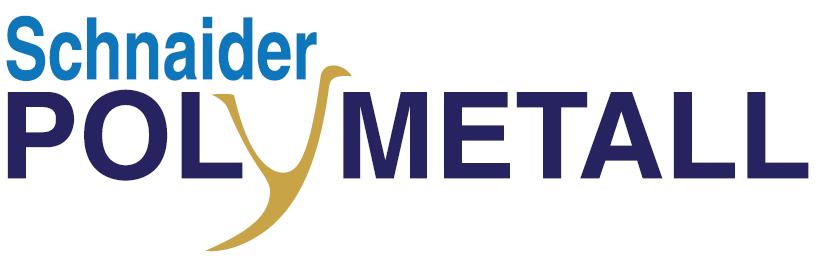 táblaméretek:EXTRUDÁLT AKRIL LEMEZ ( PLEXI )Szállítási határidő: 3-5 munkanapTÖMÖR POLIKARBONÁT LEMEZSzállítási határidő: készletrőlÁraink az áfa-t nem tartalmazzák!EXTRUDÁLT AKRIL ÉSTÖMÖR POLIKARBONÁT LEMEZ2120 Dunakeszi, Pallag utca 70.(ALDI mögötti csarnok)Tel.: 27/540-190; Fax: 27/540-197 Web: www.polikarbonat.huE-mail: webshop@polymetall.huszélesség1015 mm2030 mm2050 mmhosszúság2050 mm2050 mm3050 mmTípusVastagság (mm)SzínSúly: kg/m2Ár: Ft/m2Akril VT-022víztiszta2,47.687. -Akril OP-022opál2,48.027. -Akril VT-033víztiszta3,611.469. -Akril OP-033opál3,612.040. -Akril VT-044víztiszta4,815.291. -Akril OP-044opál4,816.056. -Akril VT-055víztiszta619.114. -Akril OP-055opál620.071. -Akril VT-066víztiszta7,222.937. -Akril VT-088víztiszta9,630.582. -Akril VT-1010víztiszta1238.227. -TípusVastagság (mm)SzínSúly: kg/m2Ár: Ft/m2Marlon FSX1víztiszta(egyedi méret: 1250x2050)1,24.475.-Marlon FSX2víztiszta2,47.603.-Marlon FSX3víztiszta3,611.410.-Marlon FSX4víztiszta4,815.206.-Marlon FSX5víztiszta619.013.-Marlon FSX6víztiszta7,222.815.-Marlon FSX8 víztiszta9,630.418.-Marlon FSX10víztiszta1238.021.-Marlon FSX12víztiszta14,445.624.-